请注意亚美尼亚共和国、阿塞拜疆共和国、吉尔吉斯共和国和乌兹别克斯坦共和国也是C19/73号文件的签署国。______________理事会2019年会议
2019年6月10-20日，日内瓦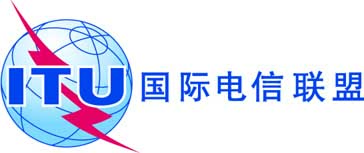 议项： ADM 9文件 C19/73(Cor.1)-C议项： ADM 92019年6月11日议项： ADM 9原文：俄文秘书长的说明 俄罗斯联邦、亚美尼亚共和国、阿塞拜疆共和国、吉尔吉斯共和国和
乌兹别克斯坦共和国提交的文稿关于根据第741号决议“有关解放组织参加国际电联会议的条件”的内容，
修订第925号决议“联合国、专门机构及其他国际组织参加
国际电联大会和会议的财务条件”的提案 